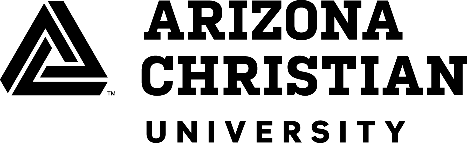 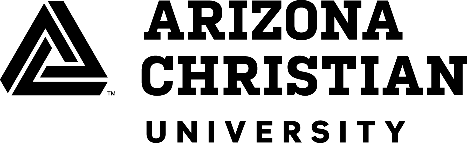 Based upon information provided to you in your Student Aid Report, the Department of Education has requested additional documentation regarding your citizenship status. Please gather your original citizenship documentation and complete this form. The original citizenship documentation must be certified by you as true, exact, and complete copies.Student InformationSTUDENT NAME: 		ACU STUDENT NUMBER:  	Address: 		Date of Birth:  	City: 	State: 	Zip: 		Phone No.: 	Student AffidavitI certify that I, 	 am the individual signing this statement, and I am providing copies of my citizenship document(s) noted below to Arizona Christian University. I certify that the citizenship document(s) are the true, exact, and complete copies of the originals issued to me.NOTE: Complete both the “Type of Citizenship…” and “Expiration Date…” sections below.Student SignatureI understand that providing false or misleading information or documentation is punishable by fine or imprisonment and may make me liable for repayment of any funds received based on the information and documentation I have provided.Student Signature (Adobe Signature is acceptable)				DateTYPE OF CITIZENSHIP AND/OR IMMIGRATION DOCUMENT(S)(e.g., U.S. Passport, Certificate of Naturalization)EXPIRATION DATE (IF ANY) OF CITIZENSHIP AND/OR IMMIGRATION DOCUMENT(S)